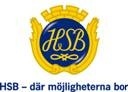 Timmerkojans medlemsblad2020-08-19Gästlägenheten är numera möjlig att boka , men kontakta bokningsansvarig i styrelsen först för att få OK. På grund av fortsatt smittorisk av corona bör lägenheten vara outhyrd en vecka mellan varje bokning.Tänk på att inte ha värdefulla saker i källarförråden samt att det inte finns mattor el dylikt på golven p g a eventuell fukt.Det får inte finnas  dörrmattor eller annat brännbart utanför lägenhetsdörrarna.Vid senaste brandbesiktningen fick vi anmärkning om detta.